ПРЕСС-РЕЛИЗ
08.07.2022 г.
с. Сукко, Анапский р-н, Краснодарский край
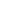 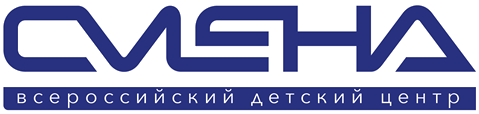 Вернисаж из ромашек и медали за любовь: в «Смене» празднуют День семьи, любви и верностиВо Всероссийском детском центре «Смена» проходят мероприятия в честь Дня семьи, любви и верности. С традициями праздника знакомятся более 900 детей России и ДНР.В 2022 году День семьи, любви и верности обрел статус государственного праздника. «Смена» отмечает его тематическими мероприятиями, участниками которых стали более 900 ребят из 49 регионов России, а также из Донецкой Народной Республики.С самого утра во Всероссийском детском центре работает тематическая фотозона. Обучающиеся и сотрудники «Смены» спешат сделать снимок в окружении ромашек — символа праздника, знака чистоты, верности и нежности. «В День семьи, любви и верности принято собираться за одним столом с самыми близкими, говорить о традициях, листать толстый семейный альбом. «Смена», как одна большая семья, объединяет поколения людей, связанных общими ценностями, счастливыми моментами и теплым отношением друг к другу. Сегодня мы вместе отмечаем этот добрый, светлый праздник. Желаю каждому из ребят иметь крепкую семью, которая во все времена будет для них олицетворением опоры, стабильности и развития», — отметил директор ВДЦ «Смена» Игорь Журавлев. В течение дня в Центре работают тематические площадки. На одной из них сменовцы совершат виртуальное путешествие по городам, в которых установлен памятник святым покровителям семьи Петру и Февронии Муромским. Ребята сами расскажут сверстникам о скульптурных композициях, которые расположены в их родных городах и посвящены истории искренней любви, взаимопомощи и верности святых. Ко Дню семьи, любви и верности приурочена и отрядная работа в лагерях Центра. Ребята создают композиции из отпечатков ладоней, играют в семейные настольные игры и демонстрируют знание истории праздника в интеллектуальной игре «Семья — начало всех начал». Вечером в Центре состоится праздничный концерт «Все начинается с семьи», на котором выступят творческие коллективы «Смены».«У меня небольшая, но очень дружная семья. Папа и дедушка — строители. Возможно, и я выберу профессию в этой сфере, — рассказывает Станислава Усатова из Краснодарского края. — В «Смене» я очень скучаю по ним, вспоминаю семейные праздники с традиционным ужином, на который мы всегда приглашаем друзей. Семья для меня — это шум, веселье и тепло. Когда родители зовут смотреть семейный альбом, на глаза всегда наворачиваются слезы, но я люблю эту традицию, которая живет во многих домах даже в современное время». В «Смене» чтут традиции, связанные с Днем семьи, любви и верности. Всероссийский детский центр уже на протяжении пяти лет сотрудничает с Фондом социально-культурных инициатив, который возглавляет Светлана Медведева. Для семей, проживших в счастливом браке более 25 лет, Фонд учредил медали «За любовь и верность». В этом году ими наградят четыре семейные пары сотрудников «Смены».  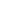 ФГБОУ ВДЦ «Смена» – круглогодичный детский центр, расположенный в с. Сукко Анапского района Краснодарского края. Он включает в себя 3 детских лагеря («Профи-Смена», «Лидер-Смена», «Арт-Смена»), на базе которых реализуется более 80 образовательных программ. В течение года в Центре проходит 16 смен, их участниками становятся свыше 13 000 ребят из всех регионов России. Профориентация, развитие soft skills, «умный отдых» детей, формирование успешной жизненной навигации – основные направления работы «Смены». С 2017 года здесь действует единственный в стране Всероссийский учебно-тренировочный центр профессионального мастерства и популяризации рабочих профессий, созданный по поручению Президента РФ. Учредителями ВДЦ «Смена» являются Правительство РФ, Министерство Просвещения РФ. Дополнительную информацию можно получить в пресс-службе ВДЦ «Смена»: +7 (86133) 93 - 520, (доб. 246), press@smena.org. Официальный сайт: смена.дети.